 Eastern WV CTC & West Virginia University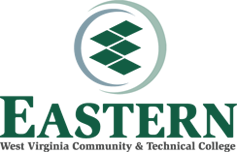 Associate of Science (Business Management) leading to 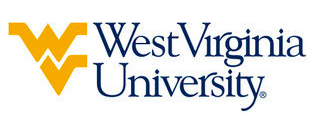 Bachelor of Science in Business (WVU-BS) Suggested Plan of Study*SOC 203 or PSY 200 is required by all Business Administration majors, except Economics. To be admitted to the College of Business and Economics, students must have an overall GPA of 2.5. Students must also complete the following College of Business and Economics prerequisite courses with a minimum grade of C or better:ACC 121 & 240ECN 201 & 202ENG 101 & 102Students completing the above articulated plan of study may choose to enroll in any of the following College of Business & Economics programs: Accounting; Economics; Entrepreneurship & Innovation; Finance; General Business; Global Supply Chain Management; Management; Management Information Systems; Marketing; Organizational Leadership.Depending upon the student’s choice of major, additional criteria for admissions must also be met:Accounting: A grade of B or higher in ACC 121 & 240Economics: One B or higher, and one C or higher in ECN 201 and 202Finance: A grade of B or higher in ECO 201 & 202Students transferring to West Virginia University with an Associate of Arts or Associate of Science degree will have satisfied the General Education Foundation requirements at WVU.Students who have questions regarding this articulation agreement or the transferability of coursework may contact the WVU Office of the University Registrar. All other questions should be directed to the WVU Office of Admissions.      The above transfer articulation of credit between West Virginia University and Eastern WVCTC is approved by the Dean, or the Dean’s designee, and effective the date of the signature.____________________________________      	     ____________________________________          	_______________	       Print Name	 		           Signature		  	        DateA. Graham Peace Ph.D. Associate Dean for WVU’s College of Business & EconomicsEastern WV CTCHoursWVU EquivalentsHoursYear One, 1st SemesterYear One, 1st SemesterYear One, 1st SemesterYear One, 1st SemesterCIS 1143CS 1013ENL 1013ENGL 1013MTH 1353MATH 1263SOC 2033SOCA 101*3PSY 2003PSYC 101*3TOTAL1515Year One, 2nd SemesterYear One, 2nd SemesterYear One, 2nd SemesterYear One, 2nd SemesterENL 1023ENGL 1023MTH 1375MATH 1295ECN 2013ECON 2023ACC 1203ACCT 0003TOTAL1414Year Two, 1st SemesterYear Two, 1st SemesterYear Two, 1st SemesterYear Two, 1st SemesterECN 2023ECON 2013ACC 1213ACCT 2013Natural Science Elective4Natural Science Elective4MGT 2503BCOR 3703Humanities Elective3Humanities Elective3TOTAL1616Year Two, 2nd SemesterYear Two, 2nd SemesterYear Two, 2nd SemesterYear Two, 2nd SemesterACC 2403ACCT 2023BUS 2033BCOR 2993BUS 2063BCOR 3203SPH 1013COMM 100 & COMM 1023Natural Science Elective4Natural Science Elective4TOTAL1616WEST VIRGINA UNIVERSITYWEST VIRGINA UNIVERSITYWEST VIRGINA UNIVERSITYWEST VIRGINA UNIVERSITYYear Three, 1st SemesterYear Three, 1st SemesterYear Three, 2nd SemesterYear Three, 2nd SemesterBCOR 3303BCOR 3403STAT 211 or ECON 2253BCOR 350 3MATH 1503BCOR 3603BCOR 1993Major Elective3General Elective 3Major Elective3TOTAL15TOTAL15Year Four, 1st SemesterYear Four, 1st SemesterYear Four, 2nd SemesterYear Four, 2nd SemesterBCOR 3703BCOR 4603BCOR 3803Major Elective3Major Elective3Major Elective3Major Elective3Major Elective3Major Elective3Major Elective3TOTAL15TOTAL15